Publicado en Ciudad de México el 13/09/2017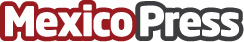 Nerium SkinCare continúa creciendo en México gracias a su nueva línea de productos Nerium ADEl crecimiento de Nerium SkinCare se percibe a pesar de la falsificación de productosDatos de contacto:Eneas Mares5565867100Nota de prensa publicada en: https://www.mexicopress.com.mx/nerium-skincare-continua-creciendo-en-mexico Categorías: Industria Farmacéutica Finanzas Sociedad Investigación Científica Consumo Otras ciencias http://www.mexicopress.com.mx